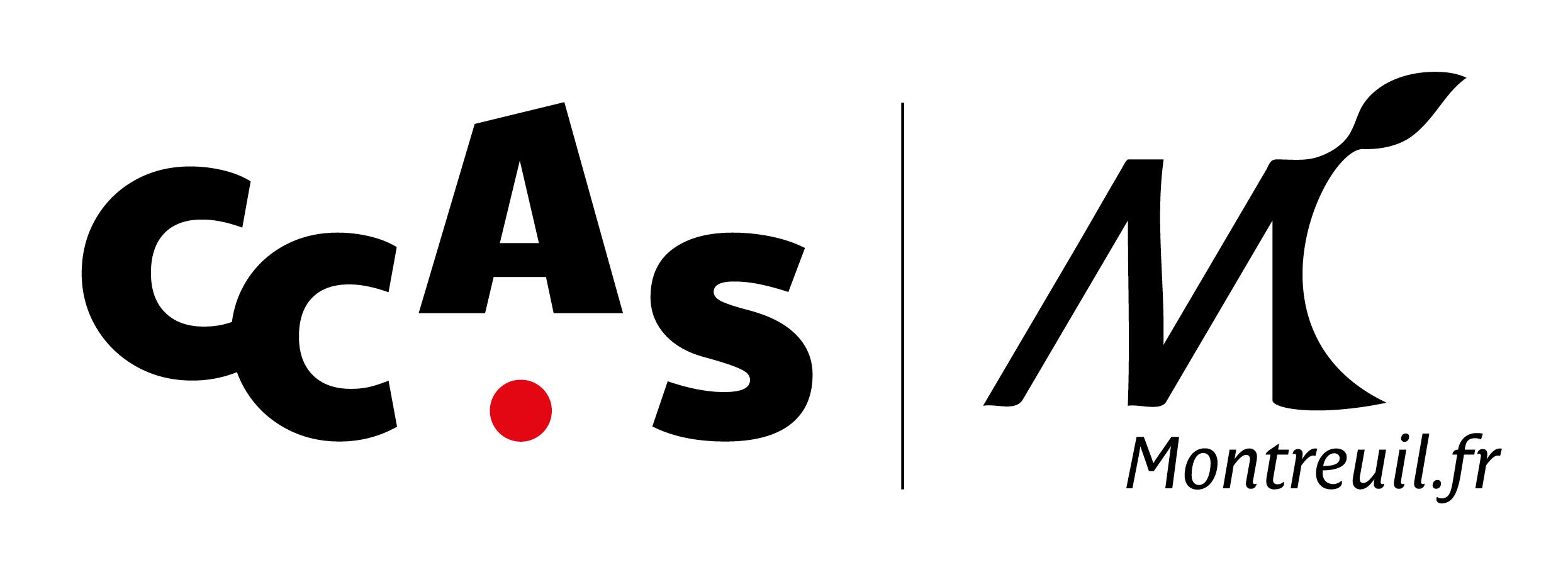 BULLETIN DE CANDIDATURE pour la réalisation d'une fresque artistique, participative et intergénérationnelledans le cadre de la Semaine Bleue 2023A retourner, au plus tard le Mercredi 31 Mai, à la Direction des Solidarités et du CCAS,par wetransfer à olivier.gastou@montreuil.fr Référent de la candidature: Mr / Mme / MlleNom ________________________________ Prénom ___________________________Nom(s) d’artiste(s) ____________________________________________________________Nom du collectif  ____________________________________________________________Adresse ________________________________________________________________Code Postal _______________ Ville __________________________________________Tél fixe ___________________________ Tél portable ___________________________Site web __________________________________________________________Facebook / Instagram __________________________________________________________E-mail ____________________________________________________________
Discipline / Spécialités ________________________________________________________________Statut ____________________________________________________________N° de SIRET / SIREN ____________________________________________________________1BUDGET (dans la limite de 4 000 €) : ___________________________Joindre au bulletin de candidature (Toute candidature incomplète ne sera pas prise en compte): un CV par artiste intervenant ainsi que quelques références illustrées d’œuvres préalablement réalisées ;une note d’intention complémentaire expliquant son choix artistique, la pédagogie mise en oeuvre et ses motivations à participer et à encadrer un tel projet;une à trois esquisses du projet, en couleur avec si possible une projection sur le mur sélectionné ;un budget prévisionnel;un planning prévisionnel; les éléments relatifs au statut professionnel.Je déclare par la présente:- Avoir pris connaissance des conditions de participation à l’appel à candidature pour la réalisation d'une fresque artistique, participative et intergénérationnelle dans le cadre de la Semaine Bleue 2023 et accepter toutes les clauses et conditions décrites dans le règlement.- Céder à la Ville de Montreuil et à Est Ensemble Habitat les droits de l'œuvre. 
Fait à ____________________	 Date _____________________Signature précédée de la mention manuscrite “ Lu et Approuvé”Titre provisoire de l’œuvre: Présentation et description synthétique de l’œuvre proposée:Caractéristiques techniques et besoins en matériels:Pédagogie mise en place avec les participants: Expériences et/ou faits marquants d'atelier(s) ou de projet(s) de réalisation de fresque avec un public enfance-jeunesse et/ou de seniors: 